Tulare Basin Watershed Connections Workgroup AgendaApril 6th, 2016Location: DWR South Central Region Office @ 3374 E. Shields Ave, FresnoTime: 1:00 – 4:00 Call-in Number: 1-877-985-3104; Participant code: 4792363https://resources.webex.com/resources/j.php?MTID=md5229983a2f10a845da758c9f28fd5c6Meeting Agenda1:00 - 1:10 	Introductions and overview of agenda 1:10 - 1:20	Brief review of outcomes from last TB WCW meeting1:20 – 1:45 	Sustainable Groundwater Management Act (SGMA) - update on regional activities (Dezaraye Bagalayos – Tulare Basin Wildlife Partners)1:45 – 2:30	Upcoming Grant Opportunities – how can we match up these with watershed project priorities?San Joaquin Valley GreenprintWaterSMARTProposition 12:30 – 2:45	Break2:45 – 3:05	Subgroup and partner updatesSNC Grant Writing and Climate Change and Agriculture workshops September 2016Project WET (Water Education for Teachers) class - November 2016Upper-Lower Watershed subgroup meeting3:05 – 3:55	Open discussion about 2016 WCW priorities and expectationsFocus on education/outreach and supporting project proposals3:55 – 4:00	Wrap up/Next meeting – July 2016   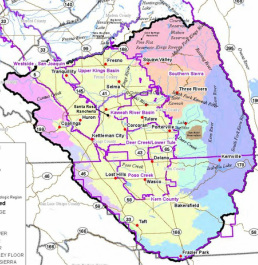 Tulare Basin Watershed Connections Workgroup Goal Statement: To advance collaborative watershed planning and resource management in the Tulare Basin based on sound science and mutually identified needs for regional economic and ecological sustainability.Ground RulesParticipate and show respect for other members and their timeSpeak one at a timeShare relevant informationBe conciseExpress concerns and interests (not positions)Be solution-orientedDraw on each other’s experienceLimit sidebar conversationsFocus on what CAN be changed (not on what cannot be changed)Subgroups[Proposed] Purpose of Subgroups: Topic-based groups comprised of people with expertise and interest in developing strategies and implementing projects to address the challenges related to the topic; the subgroups meet and/or provide input to the broader working group as funding and partnership opportunities arise. There is substantial overlap and it is recognized that subgroup members should communicate with others as appropriate when planning a project or event.FundingSustainable Groundwater and Surface WaterExtreme Events and Climate Change ResilienceUpper/Lower Watershed Connection: Education, Planning and Project DevelopmentRegional Landscape-scale Project Prioritization and ImplementationWetland and Wildlife Habitat Protection and RestorationTribal Community Support for Addressing Water-related ChallengesDisadvantaged Community Support for Water-Related Challenges